              	Tennis Western BOP - Premier Interclub Result Sheet                                      		 (Please Print Clearly & Fill in All Details)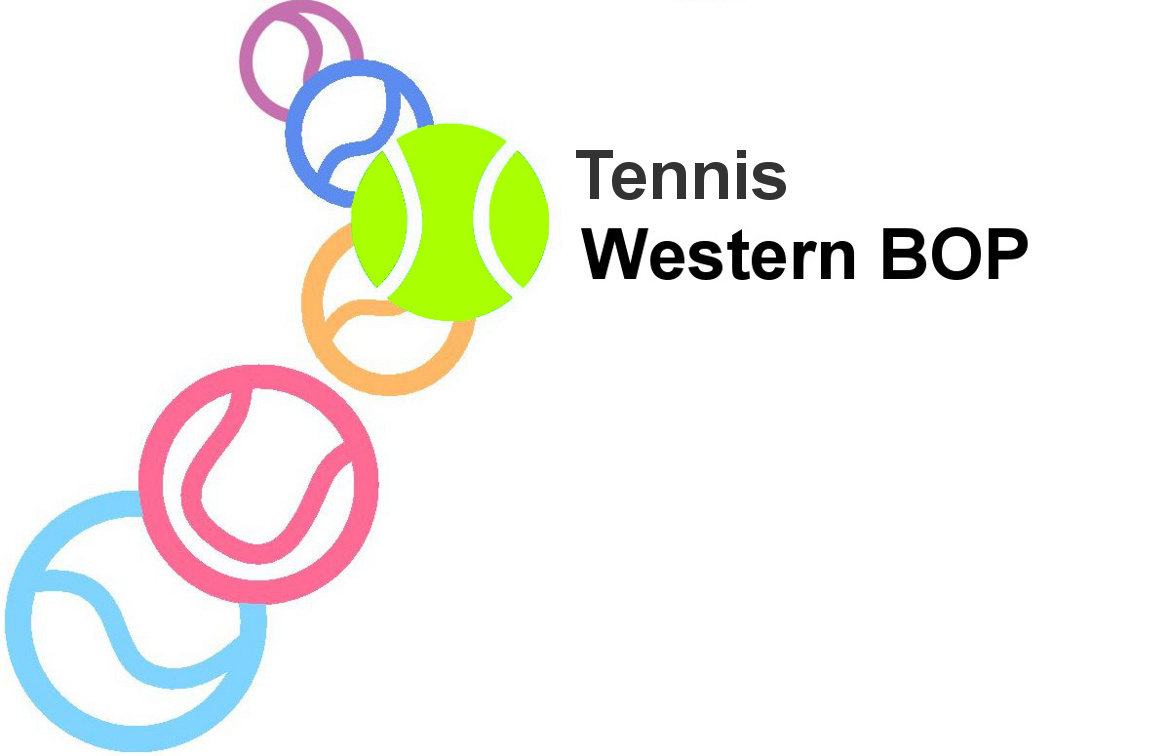 ROUND :______________________________DATE :____________________________  